En caso de producirse una emergencia médica con mi hijo/a y ante la eventualidad de no poder ubicarme, autorizo a que se le realice la práctica de emergencia que resulte necesariaReconozco y acepto que SI.TRA.TEL.-Rosario, no se responsabiliza por los objetos de valor y dinero que pueda llevar mi hijo/a.Duración de la colonia: del 01/02/2022 al 27/02/2022.Mi hijo/a actualmente se encuentra medicado – SI – NO (en caso afirmativo indicar medicamento_________________________________________________________)Mi hijo/a es alérgico – SI – NO (en caso afirmativo indicar el/los tipo/s de alergia/s        _____________							        ____________________Firma del Padre								      Firma de la MadreSecretaria de Acción SocialSara SimeSecretaría de Acción Social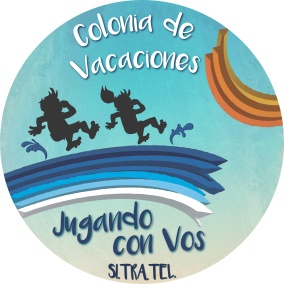 SITRATEL ROSARIOSINDICATO DE TRABAJADORES DE LAS TELECOMUNICACIONES DE ROSARIOPersonería gremial Nº 385 – Resolución M. Nº 494/60 Adherido a la C.G.T.Dorrego 733 – Rosario (2000) – Te: (0341) 4899725 / 730 – Telefax: 421-9317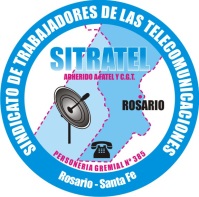 e-mail  acsocial@sitratel.org.arCOLONIA DE VACACIONES 2022COLONIA DE VACACIONES 2022COLONIA DE VACACIONES 2022COLONIA DE VACACIONES 2022COLONIA DE VACACIONES 2022COLONIA DE VACACIONES 2022COLONIA DE VACACIONES 2022COLONIA DE VACACIONES 2022COLONIA DE VACACIONES 2022Datos del NiñoDatos del NiñoDatos del NiñoDatos del NiñoDatos del NiñoDatos del NiñoDatos del NiñoDatos del NiñoDatos del NiñoApellidoNombresNombresDNISexoSexoFecha Nac.EdadEdadCERTIFICADO BUCODENTAL PRESENTADDOS EN COLONIA ENERO:                                                                SI / NO                  CERTIFICADO MEDICO:          SI / NOCERTIFICADO BUCODENTAL PRESENTADDOS EN COLONIA ENERO:                                                                SI / NO                  CERTIFICADO MEDICO:          SI / NOCERTIFICADO BUCODENTAL PRESENTADDOS EN COLONIA ENERO:                                                                SI / NO                  CERTIFICADO MEDICO:          SI / NOCERTIFICADO BUCODENTAL PRESENTADDOS EN COLONIA ENERO:                                                                SI / NO                  CERTIFICADO MEDICO:          SI / NOCERTIFICADO BUCODENTAL PRESENTADDOS EN COLONIA ENERO:                                                                SI / NO                  CERTIFICADO MEDICO:          SI / NOCERTIFICADO BUCODENTAL PRESENTADDOS EN COLONIA ENERO:                                                                SI / NO                  CERTIFICADO MEDICO:          SI / NOCERTIFICADO BUCODENTAL PRESENTADDOS EN COLONIA ENERO:                                                                SI / NO                  CERTIFICADO MEDICO:          SI / NOCERTIFICADO BUCODENTAL PRESENTADDOS EN COLONIA ENERO:                                                                SI / NO                  CERTIFICADO MEDICO:          SI / NOCERTIFICADO BUCODENTAL PRESENTADDOS EN COLONIA ENERO:                                                                SI / NO                  CERTIFICADO MEDICO:          SI / NODomicilio ParticularEntre CallesProvinciaProvinciaLocalidadTel de EmergenciasTel de EmergenciasObra SocialNro. CredencialNro. CredencialNro. CredencialNro. CredencialDatos del empleada/o.Datos del empleada/o.Datos del empleada/o.Datos del empleada/o.Datos del empleada/o.Datos del empleada/o.Datos del empleada/o.Datos del empleada/o.Datos del empleada/o.ApellidoNombresNombresNombresDNILegajoLegajoLegajoEmpresaCelularTel AlternativoTel AlternativoTel AlternativoE-MAILFacebookFacebookFacebookAutorizaciónAutorizaciónAutorizaciónAutorizaciónAutorizaciónAutorizaciónAutorizaciónAutorizaciónAutorizaciónOBSERVACIONES